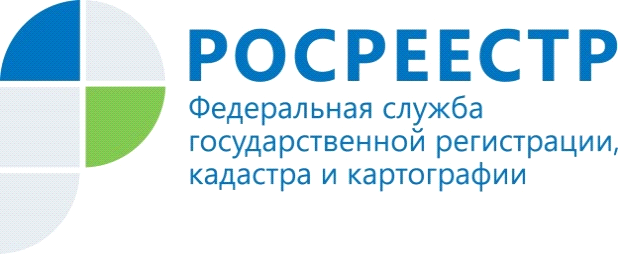 Управление в цифрахЗа январь-февраль 2022 года в Красноярском крае отмечено увеличение обращений по учетно-регистрационным действиям, поданным в электронном форматеЗа первые месяцы 2022 года в Красноярском крае отмечено увеличение обращений по учетно-регистрационным действиям, поданных в электронном формате. Сегодня 89% всех заявлений по ипотеке в Красноярском крае оформляется за один день благодаря выстроенному взаимодействию с кредитными организациями так, чтобы при оформлении ипотечных сделок банки напрямую направляли пакет заявлений в Росреестр, и человеку не нужно было обращаться дополнительно в МФЦ. Это помогает людям просто и быстро решать вопросы, связанные с приобретением и продажей недвижимости, не тратить время на заполнение бумажных документов. Красноярский край сейчас на 9 позиции в рейтинге среди субъектов РФ по регистрации электронной ипотеки в Сбербанке с помощью сервиса Домклик.Всего количество обращений, поданных в электронном виде в первые два месяца 2022 года, увеличилось на 1,8 раза и составляет 43 % (26 732), по сравнению с 24,4 % (13 005) в 2021 году. Больше всего обращений, поданных в электронном виде, приходится на государственную регистрацию прав - 24 326 (45,4 %), 26 % (1 671) на государственный кадастровый учет и 20 % (735) обращений по одновременной процедуре.     По итогам двух месяцев 2022 года доля заявлений о постановке на государственный кадастровый учет и (или) государственную регистрацию прав, поданных органами власти и органами местного самоуправления в форме электронного документа составила 60% (6 097), что в 3 раза выше, чем в 2021 (20 %).Также представителями бизнес-сообществ, юридических лиц подано около 49 % заявлений через веб-сайты Росреестра (5 967), что на 80 % больше, чем в прошлом году (27 %).Руководитель Управления Росреестра по Красноярскому краю Татьяна Голдобина: «Увеличению доли электронных обращений способствует слаженная командная работа Управления по взаимодействию с профессиональными участниками рынка. Хочу отметить, что количество заявлений на государственный кадастровый учет и государственную регистрацию прав в электронном виде ежегодно увеличивается, пользуются данной услугой представители бизнес сообщества, органы власти и местного самоуправления, нотариусы. Безусловно основными преимуществами электронной регистрации являются – сокращение финансовых затрат, отсутствие необходимости посещать офисы МФЦ для подачи документов, а также абсолютная прозрачность и безопасность процедуры»Материалы подготовлены Управлением Росреестра по Красноярскому краюКонтакты для СМИ:тел.: (391)2-226-756е-mail: pressa@r24.rosreestr.ru«ВКонтакте» http://vk.com/to24.rosreestrTelegram https://t.me/Rosreestr_krsk24Одноклассники https://ok.ru/to24.rosreestr